REGULAMIN KONKURSU FOTOGRAFICZNEGO 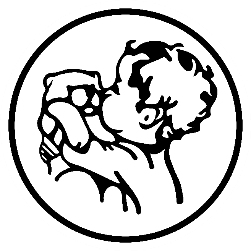 „Moja aktywność w obiektywie”PRZEPISY OGÓLNEOrganizatorem Konkursu fotograficznego” „Moja aktywność w obiektywie” jest Centrum Pomocy Dziecku i Poradnictwa Rodzinnego w Grudziądzu – Placówki Wsparcia Dziennego.Tematem i celem konkursu jest promowanie alternatywnych formy spędzania wolnego czasu poprzez aktywność fizyczną.  Przedmiotem konkursu są fotografie wykonane przez uczniów klas 1– 8, będących uczniami grudziądzkich szkół podstawowych .Celami konkursu są: Zdobycie i poszerzenie przez dzieci i młodzież wiedzy na temat alternatywnych, aktywnych form spędzania czasu wolnego, które zaspokajają potrzeby rozwojowe dzieci.Zaangażowanie dzieci i młodzieży do działań profilaktycznych.Podnoszenie świadomości młodzieży na temat bezpiecznych zachowań w czasie wolnym.Kształtowanie u młodzieży właściwego zachowania podczas spędzania czasu wolnego. Rozwijanie wyobraźni twórczej.PRZYJMOWANIE PRACUdział w konkursie jest bezpłatny.Każdy uczestnik może zgłosić maksymalnie 1 zdjęcie.Fotografie powinny być wykonane samodzielnie, muszą być pracami autorskimi. Fotografie należy nadesłać w formie elektronicznej na adres: pedagog.pwd@cpdipr.grudziadz.com.pl z dopiskiem „Konkurs fotograficzny Moja aktywność w obiektywie”Nadesłane fotografie należy opisać według następującego wzoru: Imię_Nazwisko_Szkoła_Klasa_Tytuł zdjęciaZdjęcia muszą być zapisane w formacie JPG.Nie zezwala się na stosowanie fotomontaży polegających na łączeniu elementów zdjęcia  pochodzących z różnych plików.Organizator zastrzega sobie prawo do dyskwalifikowania prac niespełniających wymienionych wyżej wymogów.Jeżeli na fotografiach Konkursu znajduje się wizerunek osoby, uczestnik przesyłając fotografię zobowiązany jest do dołączenia pisemnego oświadczenia rodzica/ opiekuna prawnego, że wyraża zgodę na nieodpłatną publikację 
i rozpowszechnianie wizerunku tej osoby. Oświadczenie / zgodę wysyłamy 
w formie elektronicznej – jako skan lub zdjęcie dokumentu.Terminarz:przyjmowanie prac fotograficznych do konkursu: 04.05. – 01.06.2022rwręczenie nagród  oraz wernisaż nagrodzonych prac: 06.06.2022r.  
w godzinach 14:00  - 15:00 w Poradni Rodzinnej przy ul. Śniadeckich 6aRozstrzygnięcie konkursu przez komisję nastąpi w dniu 03.06.2022 r. w Poradni Rodzinnej przy ulicy Śniadeckich 6a w Grudziądzu.